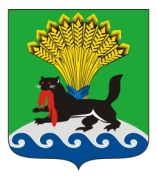 РОССИЙСКАЯ ФЕДЕРАЦИЯИРКУТСКАЯ ОБЛАСТЬИРКУТСКОЕ РАЙОННОЕ МУНИЦИПАЛЬНОЕ ОБРАЗОВАНИЕАДМИНИСТРАЦИЯРАСПОРЯЖЕНИЕот «08» октября 2020 г.							    		        № 113О внесении изменений в распоряжение администрации Иркутского районного муниципального образования от 29.11.2019 № 133 «Об утверждении Плана проведения контрольных мероприятий в сфере закупок Комитетом по муниципальному финансовому контролю администрации Иркутского районного муниципального образования на 2020 год» В целях снижения рисков распространения новой коронавирусной инфекции (COVID-2019) на территории Иркутского районного муниципального образования, руководствуясь указом Губернатора Иркутской области от 18.03.2020 № 59-уг «О введении режима функционирования повышенной готовности для территориальной подсистемы Иркутской области единой государственной системы предупреждения и ликвидации чрезвычайных ситуаций», приказом министерства труда и занятости Иркутской области от 14.04.2020 № 26-мпр «Об утверждении Методических рекомендаций по режиму труда исполнительных органов государственной власти Иркутской области, областных государственных учреждений, органов местного самоуправления муниципальных образований Иркутской области, муниципальных учреждений, осуществляющих деятельность на территории Иркутской области», руководствуясь статьями 39, 45, 54 Устава Иркутского районного муниципального образования:Внести в приложение к распоряжению администрации Иркутского районного муниципального образования от 29.11.2019 № 133 «Об утверждении Плана проведения контрольных мероприятий в сфере закупок Комитетом по муниципальному финансовому контролю администрации Иркутского районного муниципального образования на 2020 год» (далее - распоряжение) следующие изменения:в таблице столбец «Тема и форма контрольного мероприятия» по строке № 8, № 9 и № 10 слова «Выездная проверка» заменить словами «Камеральная проверка».Отделу по организации делопроизводства и работе с обращениями граждан организационно-контрольного управления администрации Иркутского районного муниципального образования внести в оригинал распоряжения, указанного в пункте 1 настоящего распоряжения, информацию о внесении изменений в правовой акт.3.	Комитету по муниципальному финансовому контролю администрации Иркутского районного муниципального образования разместить настоящее распоряжение на официальном сайте единой информационной системы в информационно-телекоммуникационной сети «Интернет» по адресу: www.zakupki.gov.ru.4.	Опубликовать настоящее распоряжение в газете «Ангарские огни» и разместить на официальном сайте Иркутского районного муниципального образования в информационно-телекоммуникационной сети «Интернет» по адресу: www.irkraion.ru5.	Контроль исполнения настоящего распоряжения возложить на председателя Комитета по муниципальному финансовому контролю администрации Иркутского районного муниципального образования.Мэр района										    Л.П. Фролов